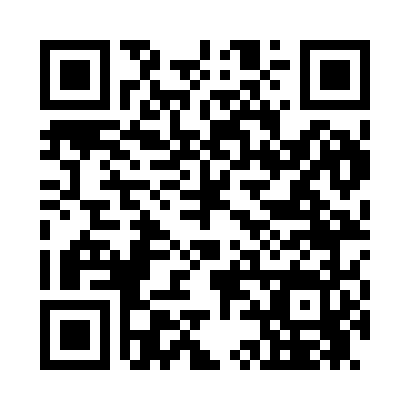 Prayer times for Cosmopolis, Washington, USAMon 1 Apr 2024 - Tue 30 Apr 2024High Latitude Method: Angle Based RulePrayer Calculation Method: Islamic Society of North AmericaAsar Calculation Method: ShafiPrayer times provided by https://www.salahtimes.comDateDayFajrSunriseDhuhrAsrMaghribIsha1Mon5:266:531:194:547:459:122Tue5:246:511:184:547:479:143Wed5:226:491:184:557:489:164Thu5:206:471:184:567:509:175Fri5:176:451:184:567:519:196Sat5:156:431:174:577:529:217Sun5:136:411:174:587:549:228Mon5:106:391:174:587:559:249Tue5:086:371:164:597:569:2610Wed5:066:351:164:597:589:2811Thu5:046:341:165:007:599:2912Fri5:016:321:165:018:019:3113Sat4:596:301:155:018:029:3314Sun4:576:281:155:028:039:3515Mon4:556:261:155:028:059:3616Tue4:526:241:155:038:069:3817Wed4:506:221:145:038:079:4018Thu4:486:211:145:048:099:4219Fri4:456:191:145:058:109:4420Sat4:436:171:145:058:119:4621Sun4:416:151:145:068:139:4722Mon4:396:131:135:068:149:4923Tue4:366:121:135:078:169:5124Wed4:346:101:135:078:179:5325Thu4:326:081:135:088:189:5526Fri4:306:071:135:088:209:5727Sat4:286:051:135:098:219:5928Sun4:256:031:125:098:2210:0129Mon4:236:021:125:108:2410:0330Tue4:216:001:125:108:2510:05